BIV en PIA bekostigingIBPDOC15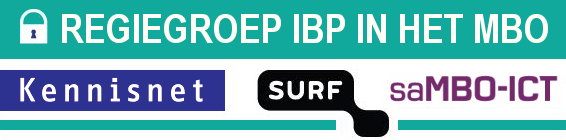 VerantwoordingProductieKennisnet / saMBO-ICTAuteursTheo Heiligers (Citaverde)Martijn van Hoorn (Citaverde)Maurits Toet (Cerrix)Leo Bakker (Kennisnet)Ludo Cuijpers (Kennisnet)Versie 1.0 Juli 2016Sommige rechten voorbehoudenHoewel aan de totstandkoming van deze uitgave de uiterste zorg is besteed, aanvaarden de auteur(s), redacteur(s) en uitgever van Kennisnet geen aansprakelijkheid voor eventuele fouten of onvolkomenheden.Creative commonsNaamsvermelding 3.0 Nederland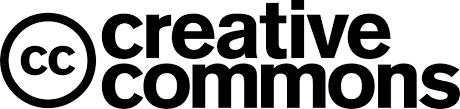 (CC BY 3.0)De gebruiker mag:Het werk kopiëren, verspreiden en doorgevenRemixen – afgeleide werken makenOnder de volgende voorwaarde:Naamsvermelding – De gebruiker dient bij het werk de naam van Kennisnet te vermelden (maar niet zodanig dat de indruk gewekt wordt dat zij daarmee instemt met uw werk of uw gebruik van het werk).Inleiding en procesbeschrijvingAanleidingInformatiebeveiliging en privacy zijn ook binnen de mbo wereld inmiddels ingeburgerde begrippen. Weliswaar nog niet zo ingeburgerd dat ze doorgedrongen zijn tot in de vezels van de organisaties maar steeds meer begint ook het onderwijs op mbo niveau doordrongen te raken van het belang van kennis, afspraken en maatregelen, kortom beleid, op deze aspecten van het gebruik van geautomatiseerde processen en administratieve organisatie, in navolging van het wo en hbo onderwijs.Medewerkers van een mbo instelling, met name docenten, komen dagelijks in aanraking met gegevens van deelnemers die al dan niet privacy gevoelig zijn. Zij moeten zorgen dat binnen de wet- en regelgeving zorgvuldig met deze gegevens wordt omgegaan.Maar ook de medewerkers zijn betrokken bij een juiste verwerking van privacy gevoelige gegevens, Zij moeten ervoor zorgen dat de basis gegevens van de deelnemers worden ingevoerd en gecontroleerd nadat de deelnemers zich hebben aangemeld. Deze groep collega’s moet dan ook op privacy gebied afdoende getraind zijn. De procesbeschrijving in paragraaf 1.2 geeft een globale beschrijving, in bijlage 1 is een meer gedetailleerde beschrijving te vinden.Globale procesbeschrijving 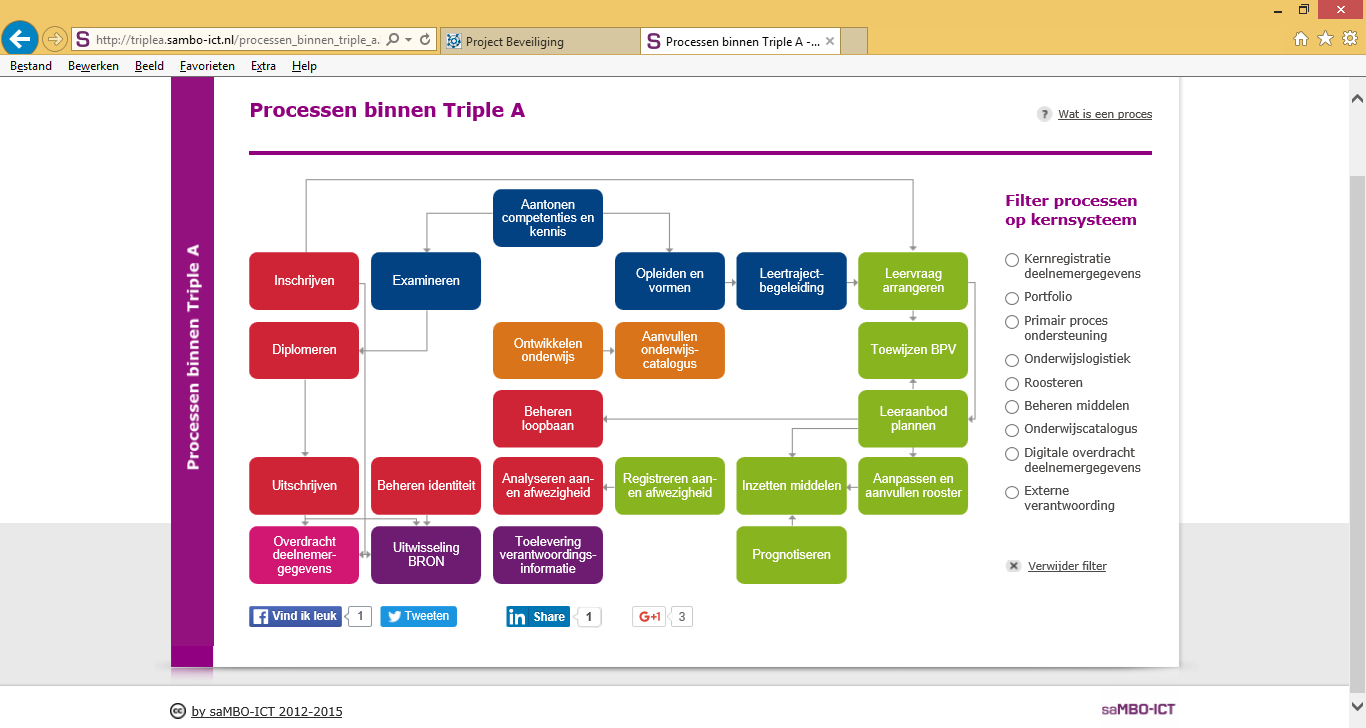 De processen die een relatie hebben met bekostiging zijn:Inschrijven;Diplomeren;Uitschrijven;Beheren Identiteit;Analyseren aan- en afwezigheid.Beschrijving acties naar aanleiding van de aanmeldingRegistreren aanmelding: Na ontvangst van de aanmelding (vanuit aanmelden) controleert de administratief medewerker of de persoon al bekend is, de gegevens up-to-date zijn, dan wel een onderwijsproduct afneemt binnen de instelling. Is dat niet het geval dan registreert de administratief medewerker de ontvangen gegevens in SIS. Het betreft met name persoonsgegevens als Naam, PGN/ BSN, Geslacht, Geboortedatum en Adres. Indien bekend, wordt ook het gewenste onderwijsproduct vastgelegd. Versturen bevestiging van ontvangst Aanmelding Plannen Intaketest en intakegesprek Klaarzetten intaketest: De administratief medewerker zet de intaketest klaar voor de deelnemer en de intaker. Op moment van afname test wordt een kopie ID opgevraagd aan de deelnemer ten behoeve van de procedure beschreven onder 05.15.01.05.15.01 Beheren identiteitsgegevens	Onder het beheren van de identiteitsgegevens valt “het vastleggen of opnieuw vastleggen van gegevens van een deelnemer teneinde te kunnen voldoen aan alle eisen omtrent rapportage en externe verantwoording”. Deze gegevens en alle wijzigingen daarop worden gedeeld met BRON. Van de deelnemer wordt een bewijs van verblijfrechtelijke status opgevraagd. Dit bewijs kan bestaan uit:Kopie Nederlandse ID-kaart (voor- en achterzijde) of paspoort;Kopie ID-kaart (voor- en achterzijde) of paspoort van EU land, Turkije of ZwitserlandKopie verblijfsvergunning (voor- en achterzijde)Bewijs van aanvraag tot verblijfsvergunning c.q. machtiging tot Voorlopig Verblijf;Bewijs van verlenging verblijfsvergunning;Ontvangstbewijs van de IND en het verzoek tot het overmaken van leges in het kader van de verblijfsvergunning of bewijs van betaling van deze leges;Bewijs van bezwaarschrift uitzetting.Het document wordt gecontroleerd op juistheid en geldigheid. Indien een deelnemer op de startdatum van de OOK jonger is dan 18 jaar, hoeft de controle op de geldigheid niet plaats te vinden. Indien de deelnemer op de startdatum van de OOK 18 jaar of ouder is, dient controle plaats te vinden op rechtmatig verblijf in Nederland, dan wel anderszins gerechtigd is aan de opleiding te beginnen (EU-onderdaan/ Turk/Zwitser). Het identiteitsbewijs MOET geldig zijn op de startdatum van de OOK. Hiertoe wordt bij registratie van de deelnemer in het SIS  bij de personalia het vrije veld “getoetst koppelingswet” aangevinkt.Een rijbewijs is weliswaar een geldig identificatiebewijs, maar is niet als identiteitsbewijs geldig voor een onderwijsinstelling. Hoe gaat MBO College om met (kopie) identiteitsbewijzen?Om te kunnen vaststellen of iemand gerechtigd is deel te nemen aan en gebruik te maken van onderwijsvoorzieningen, dient op basis van de Koppelingswet de identiteitscontrole plaats te vinden. Hiervoor vraagt de instelling om een kopie van het bovengenoemde bewijs van verblijfsrechtelijke status. Dit bewijs wordt gebruikt om de navolgende gegevens te controleren op juistheid, volledigheid en te registreren in de kernadministratie:Achternaam en voornamen;Geboortedatum, -plaats en –land;Geslacht;Geldigheidsperiode van het identiteitsbewijsNa controle wordt het kopij identiteitsbewijs vernietigdKlaarzetten intaketraject in het SIS Rapportages intaketest: Versturen uitnodiging Intaketest en Intakegesprek: Aanmaak (digitaal) dossier : zie procedure beschreven onder 05.40.01. 05.40.01 Deelnemersadministratie: Deelnemersdossier (accountantsdossier) mboIn deze paragraaf staat beschreven wat het deelnemerdossier/accountantsdossier, per deelnemer dient te omvatten. Het accountantsdossier is de digitale/fysieke map waar de gegevens van een deelnemer inzitten die de accountant controleert. In het accountantsdossier van een MBO BOL deelnemer dient, ten behoeve van de accountantscontrole, aanwezig zijn: Ingevuld aanmeldingsformulier (dit vervalt bij digitale aanmelding)Een vóór 1 oktober ondertekende OOKKopie diploma/cijferlijst voorgaande opleidingIn het accountantsdossier van een MBO BBL deelnemer dient, ten behoeve van de accountantscontrole, aanwezig zijn:Ingevuld aanmeldingsformulier (dit vervalt bij digitale aanmelding)Een vóór 1 oktober ondertekende OOKOndertekende POK die voor 31-12 is aangegaan en ingaat.Op dit moment is het nog niet verplicht om een kopie van diploma/cijferlijst van de voorgaande opleiding op te nemen in het dossier, het is geen controle item in de accountantscontrole. Met het oog op “focus op vakmanschap” wordt het toelaten op het juiste niveau zeer belangrijk, daarom wordt geadviseerd deze informatie over de vooropleiding wel op te nemen in het MBO deelnemer dossier.Indien er een formulier of document ontbreekt, krijgt de deelnemer schriftelijk een verzoek om e.e.a. dringend aan te leveren. Mocht dit na herhaaldelijk opvragen niet lukken, dan kan een laatste verzoek verzonden worden. Deze brief dan aangetekend versturen. Ter controle op volledigheid van de dossiers is een checklijst gemaakt. Deze kan per klas/groep worden bijgehouden. Elke locatie heeft daar zijn eigen werkwijze in.De deelnemer gegevens blijven onderdeel uitmaken van de leerlingenadministratie gedurende 5 jaar nadat de desbetreffende leerling van school is uitgeschreven (controleprotocol OC&W).MBO College werkt aan een nieuw document management systeem waarbij men volledig overgaat tot het digitaliseren van het deelnemersarchief. Definitieve aannameNa het intakegesprek wordt besloten of de deelnemer definitief wordt aangemeld. Zo niet, dan vindt het proces uitschrijving/afmelding plaats. Indien een deelnemer definitief is aangemeld, worden de onderwijsovereenkomst (OOK) en de praktijkovereenkomst (POK) verstuurd. De OOK dient door alle partijen te worden ondertekend vóór de teldatum van 1 oktober. De datum van ondertekening wordt vastgelegd in het SIS. De POK dient in geval van een BBL deelnemer te zijn ondertekend door alle partijen voor 31 december.Na inschrijving vindt de procedure “factureren” plaats waarbij de deelnemer een factuur ontvangt om de studie te betalen. Indien er bij een BBL deelnemer sprake is van betaling van het wettelijk cursusgeld door anderen dan de deelnemer zelf, dient hiervoor een derden machtiging te worden afgegeven.Zodra de POK-BBL en de OOK ondertekend en ingeleverd zijn kunnen de gegevens van de deelnemer in SIS worden bijgewerkt en krijgt de deelnemer de status ´definitief´.  Er kan in SIS een overzicht worden uitgedraaid van alle aangemelde deelnemers.Dataset bekostigingDataset die doorgegeven wordt aan SISBIV classificatieDe BIV classificatie bestaat uit drie onderdelen te weten beschikbaarheid, integriteit en vertrouwelijkheid. Het document Handboek BIV classificatie (IBPDOC14) is onderdeel van het mbo framework en daarin worden de naast de definities van beschikbaarheid, integriteit en vertrouwelijkheid ook de classificatie indelingen in drie klassen weergegeven: laag, midden en hoog. Het is van belang deze klassenindeling met bijbehorende beschrijving en beheersmaatregelen voor alle processen toe te passen zodat er van uniformiteit gesproken kan worden. Deze indeling komt ook weer terug in de afspraken kaders die met leveranciers worden gehanteerd. Het staat de instelling uiteraard altijd vrij om daar een eigen invulling aan te geven.BeschikbaarheidBeschikbaarheid is een kwaliteitscriterium dat als volgt wordt gedefinieerd:De mate waarin beheersmaatregelen de beschikbaarheid en ongestoorde voortgang van de ICT-dienstverlening waarborgen. Deelaspecten hiervan zijn: Continuïteit: de mate waarin de beschikbaarheid van de ict-dienstverlening gewaarborgd is.Portabiliteit: de mate waarin de overdraagbaarheid van het informatiesysteem naar andere gelijksoortige technische infrastructuren gewaarborgd is.Herstelbaarheid: de mate waarin de informatievoorziening tijdig en volledig hersteld kan worden.De classificatie indeling is Laag, Midden en Hoog zoals uitgewerkt in de volgende tabel:IntegriteitIntegriteit is een kwaliteitscriterium dat als volgt wordt gedefinieerd:De mate waarin de beheersmaatregelen (organisatie, processen en technologie) de juistheid, volledigheid en tijdigheid van de IT-dienstverlening waarborgen.Deelaspecten hiervan zijn: Juistheid: de mate waarin overeenstemming van de presentatie van gegevens/informatie in IT-systemen ten opzichte van de werkelijkheid is gewaarborgd.Volledigheid: de mate van zekerheid dat de volledigheid van gegevens/informatie in het object gewaarborgd is.Waarborging: de mate waarin de correcte werking van de IT-processen is gewaarborgd.In de onderstaande tabel is per classificatie indeling het classificatiegevolg beschreven met de daarbij behoren beheersmaatregel.VertrouwelijkheidVertrouwelijkheid is een kwaliteitscriterium dat als volgt wordt gedefinieerd: de mate waarin uitsluitend geautoriseerde personen, programmatuur of apparatuur gebruik kunnen maken van de gegevens of programmatuur, al dan niet gereguleerd door (geautomatiseerde) procedures en/of technische maatregelen. Deelaspecten hiervan zijn: Autorisatie: de mate waarin de adequate inrichting van bevoegdheden gewaarborgd is.Authenticiteit: de mate waarin de adequate verificatie van geïdentificeerde personen of apparatuur gewaarborgd is.Identificatie: de mate waarin mechanismen ter herkenning van personen/apparatuur gewaarborgd zijn.Periodieke controle op de bestaande bevoegdheden. Het (geautomatiseerd) vaststellen of geïdentificeerde personen of apparatuur de gewenste handelingen mogen uitvoeren.BIV classificatie SISUitgaande van deze generieke beschrijvingen vanuit het handboek BIV classificatie is het zaak om dit toe te passen op het proces bekostiging.Beschikbaarheid: als uitgangspunt voor de processen rondom medewerkersgegevens wordt voor beschikbaarheid de klasse MIDDEN gekozen. Dit lijkt voor het gebruik voor de studenten en medewerkers een voldoende garantie om te kunnen werken en het is voor mbo instelling en leverancier ook een haalbaar criterium. Dit is ook met de leveranciers afgestemd. Integriteit: de juistheid, tijdigheid en volledigheid van de gegevens worden voor het bekostiging proces  geclassificeerd als HOOG. De data moet kloppen omdat er gegevens worden gedeeld met DUO, OCW, gemeenten, software leveranciers, educatieve content leveranciers, stage verlenende organisaties, gemeenten en ouders.Vertrouwelijkheid: alleen aangewezen personen hebben toegang tot de informatie van de studenten. Vandaar dat gekozen is voor de classificatie MIDDEN. Medewerkers krijgen op basis van hun rol (functie) toegang tot de gegevens van studenten. Uiteraard krijgen studenten toegang tot hun eigen gegevens.Op basis van de wensen, de financiële mogelijkheden en bovenstaande argumentatie wordt “bekostiging” gelabeld, op basis van de vastgestelde BIV classificatie, met M-H-M. Schematisch als volgt weergegeven.  Privacy Impact AssessmentInleiding
Tweede stap in de procesbenadering is het doen van een privacy impact assessment (PIA). In goed Nederlands is dat een gegevensbeschermingseffectbeoordeling (GEB). In het toetsingskader privacy in het mbo (IBPDOC7) is dit bij statement P21 uitvoerig weergegeven:In de toelichting hierbij staat dat informatiebeveiliging behoort te worden geïntegreerd in de projectbeheermethode(n) van de organisatie om ervoor te zorgen dat informatiebeveiligingsrisico’s worden geïdentificeerd en aangepakt als deel van een project. Dit geldt in het algemeen voor elk project ongeacht het karakter, bijv. een project voor een proces voor kernactiviteiten, IT, ‘facility management’ en andere ondersteunende processen.Indien uit een PIA blijkt dat de gegevensverwerking een hoog risico zou opleveren, dan moeten er maatregelen worden genomen om dat risico te mitigeren. Indien dat niet mogelijk is, is vanaf mei 2018 voorafgaand overleg met de AP noodzakelijk. Een instelling moet dus vertrouwd raken met het uitvoeren van een PIA. Dit document laat voor een specifiek proces, namelijk dat van het gebruik van digitaal educatief leermateriaal (online leren) zien hoe je dat kunt aanpakken. BevindingenVoor het uitvoeren van een PIA kun je een zelf een methode ontwikkelen maar je kan ook gebruik maken van een al ontwikkelde methodiek. Voor het mbo is gekozen om gebruik te maken van de PIA tool die ook door het hoger onderwijs wordt benut. Deze tool is vrij verkrijgbaar voor het mbo (saMBO-ICT site, groep ibp). De uitgevoerde PIA voor het proces online leren is als losse Excel bijlage toegevoegd en te downloaden op de saMBO-ICT site. Zie: Bijlage 1:PIA SIS IBPDOC15Op grond van de AVG (privacy wetgeving) kan geconcludeerd worden dat er sprake is van de noodzaak om een PIA te maken. Dit kan je bijvoorbeeld doen als er sprake is van een nieuwe situatie, bijvoorbeeld aanbesteding van nieuwe materialen. Het kan ook zijn dat dit een keer tussendoor wordt georganiseerd. In ieder geval moet in mei 2018 sprake zijn van een op dit proces uitgevoerde PIA. De volgende aanbevelingen komen naar voren op basis van de uitgevoerde PIA (zie aparte Excel sheet Bijlage 1 PIA SIS).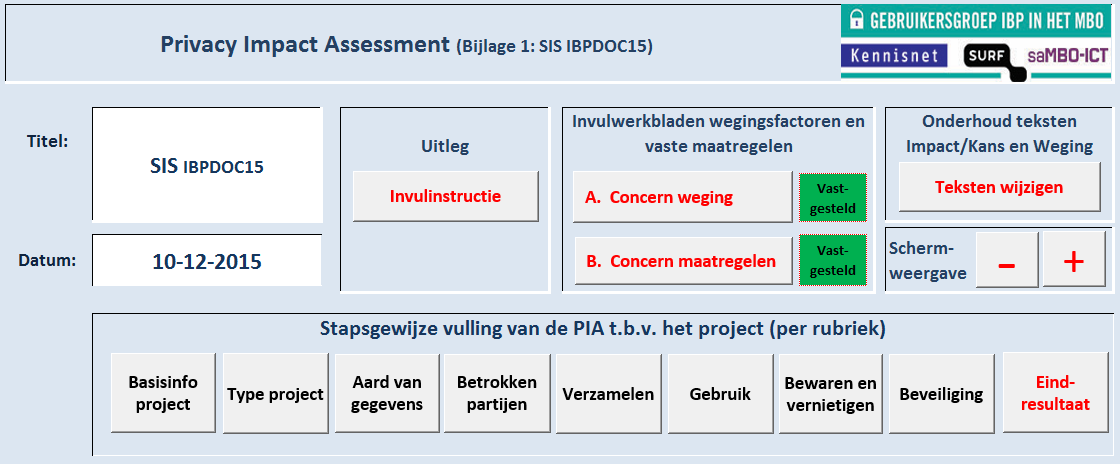 Deze 20 beheersmaatregelen 15 t/m 20 moeten dus worden gedeeld en vervolgens gerealiseerd door de bewerker (leverancier SIS) en vastgelegd in een bewerkersovereenkomst en aangevuld met een SLA. De mbo instelling is verantwoordelijk voor de beheersmaatregelen 1 t/m 14.Schematisch weergegeven er is een PIA uitgevoerd (Ja), SIS heeft een eigen (E) bewerkersovereenkomst (BO) aangeboden aan de mbo instelling, bovendien blijkt uit een korte scan dat het privacy beleid (PB) van SIS goed (G) te noemen is. Samengevat in onderstaand ibp architectuur deel schema:Bijlage 1: Gedetailleerde procesbeschrijvingToelichting procesbeschrijving aanmelding nieuwe leerlingEen MBO deelnemer regelt zijn/haar aanmelding digitaal via de website van MBO College. Daarvoor heeft hij/zij dan wel een digitale kopie van diploma en cijferlijst nodig.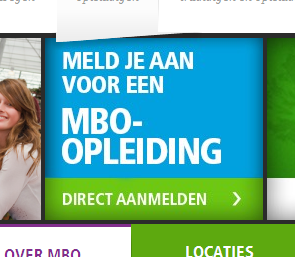 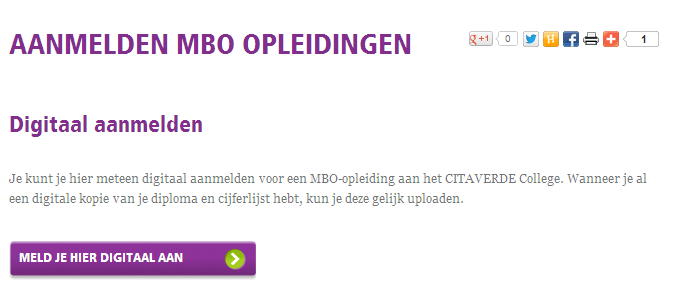 De deelnemersadministratie bekijkt dagelijks in het SIS het overzicht digitale aanmeldingen en starten de acties onder punt II, deze acties worden nader toegelicht met het stroomschema “aanmeldingen – inschrijvingen MBO”.Beschrijving acties naar aanleiding van de aanmeldingRegistreren aanmelding : Na ontvangst van de aanmelding (vanuit aanmelden) controleert de administratief medewerker of de persoon al bekend is, de gegevens up-to-date zijn, dan wel een onderwijsproduct afneemt binnen de instelling. Is dat niet het geval dan registreert de administratief medewerker de ontvangen gegevens in SIS. Het betreft met name persoonsgegevens als Naam, PGN/ BSN, Geslacht, Geboortedatum en Adres. Indien bekend, wordt ook het gewenste onderwijsproduct vastgelegd. Versturen bevestiging van ontvangst Aanmelding : Met behulp van de geregistreerde gegevens wordt vanuit het SIS een bevestiging van ontvangst van de aanmelding gegenereerd. Deze bevestiging wordt verstuurd naar de potentiële deelnemer. Plannen Intaketest en intakegesprek: De administratief medewerker legt een moment vast waarop een intaketest (datum 1) en intakegesprek (datum 2) plaatsvindt tussen de potentiële deelnemer (of opdrachtgever) en de Intaker. Dit moment moet bevestigd worden door de intaker. Klaarzetten intaketest: De administratief medewerker zet de intaketest klaar voor de deelnemer en de intaker. Op moment van afname test wordt een kopie ID opgevraagd aan de deelnemer ten behoeve van de procedure beschreven onder 05.15.01.Beheren identiteitsgegevens	Onder het beheren van de identiteitsgegevens valt “het vastleggen of opnieuw vastleggen van gegevens van een deelnemer teneinde te kunnen voldoen aan alle eisen omtrent rapportage en externe verantwoording”. Deze gegevens en alle wijzigingen daarop worden gedeeld met BRON. Van de deelnemer wordt een bewijs van verblijfrechtelijke status opgevraagd. Dit bewijs kan bestaan uit:Kopie Nederlandse ID-kaart (voor- en achterzijde) of paspoort;Kopie ID-kaart (voor- en achterzijde) of paspoort van EU land, Turkije of ZwitserlandKopie verblijfsvergunning (voor- en achterzijde)Bewijs van aanvraag tot verblijfsvergunning c.q. machtiging tot Voorlopig Verblijf;Bewijs van verlenging verblijfsvergunning;Ontvangstbewijs van de IND en het verzoek tot het overmaken van leges in het kader van de verblijfsvergunning of bewijs van betaling van deze leges;Bewijs van bezwaarschrift uitzetting.Het document wordt gecontroleerd op juistheid en geldigheid. Indien een deelnemer op de startdatum van de OOK jonger is dan 18 jaar, hoeft de controle op de geldigheid niet plaats te vinden. Indien de deelnemer op de startdatum van de OOK 18 jaar of ouder is, dient controle plaats te vinden op rechtmatig verblijf in Nederland, dan wel anderszins gerechtigd is aan de opleiding te beginnen (EU-onderdaan/ Turk/Zwitser). Het identiteitsbewijs MOET geldig zijn op de startdatum van de OOK. Hiertoe wordt bij registratie van de deelnemer in het SIS  bij de personalia het vrije veld “getoetst koppelingswet” aangevinkt.Een rijbewijs is weliswaar een geldig identificatiebewijs, maar is niet als identiteitsbewijs geldig voor een onderwijsinstelling. Zie hiervoor ook de in informatie op deze website.Hoe gaat MBO College om met (kopie) identiteitsbewijzen?Om te kunnen vaststellen of iemand gerechtigd is deel te nemen aan en gebruik te maken van onderwijsvoorzieningen, dient op basis van de Koppelingswet de identiteitscontrole plaats te vinden. Hiervoor vraagt de instelling om een kopie van het bovengenoemde bewijs van verblijfsrechtelijke status. Dit bewijs wordt gebruikt om de navolgende gegevens te controleren op juistheid, volledigheid en te registreren in de kernadministratie:Achternaam en voornamen;Geboortedatum, -plaats en –land;Geslacht;Geldigheidsperiode van het identiteitsbewijsNa controle wordt het kopij identiteitsbewijs vernietigdKlaarzetten intaketraject in het SIS: binnen MBO College is afgesproken dat het intaketraject in SIS wordt gebruikt voor alle nieuwe deelnemers. De administratieve medewerker zet dit traject klaar in het systeem. Naast dit traject wordt ook het formulier “verslag intakegesprek” klaar gemaakt voor de intaker.Rapportages intaketest: de rapportages die voortvloeien uit de afname van de intaketest worden digitaal vastgelegd in het intaketraject van het SIS.Versturen uitnodiging Intaketest en Intakegesprek: Aan de potentiële deelnemer wordt een uitnodiging verstuurd. In de brief zijn de intaker, datum, tijd en plaats van de test en van het gesprek opgenomen. Het versturen van de uitnodiging wordt vastgelegd. Indien de potentiële deelnemer aangeeft niet aanwezig te kunnen zijn, wordt een nieuwe afspraak gemaakt, gecommuniceerd en vastgelegd. De uitkomst van het intakegesprek, een positieve of een negatieve match wordt vastgelegd. Bij voorkeur worden de gegevens, zichtbaar voor beide partijen, m.b.t. de intake tijdens het gesprek verwerkt in het SIS. Mocht dit niet mogelijk zijn dan dienen deze gegevens direct na afloop van het gesprek in het SIS te worden ingevoerd door de intaker. Het betreft hier alleen gegevens m.b.t. de intake. Indien er een positieve match tot stand is gekomen, start punt III definitieve aanname.Aanmaak (digitaal) dossier : zie paragraaf 05.40.01. Deelnemersadministratie: Deelnemersdossier (accountantsdossier) MBOIn deze paragraaf staat beschreven wat het deelnemerdossier/accountantsdossier, per deelnemer dient te omvatten. Het accountantsdossier is de digitale/fysieke map waar de gegevens van een deelnemer inzitten die de accountant controleert. In het accountantsdossier van een MBO BOL deelnemer dient, ten behoeve van de accountantscontrole, aanwezig zijn: Ingevuld aanmeldingsformulier (dit vervalt bij digitale aanmelding)Een vóór 1 oktober ondertekende OOKKopie diploma/cijferlijst voorgaande opleidingIn het accountantsdossier van een MBO BBL deelnemer dient, ten behoeve van de accountantscontrole, aanwezig zijn:Ingevuld aanmeldingsformulier (dit vervalt bij digitale aanmelding)Een vóór 1 oktober ondertekende OOKOndertekende POK die voor 31-12 is aangegaan en ingaat.Op dit moment is het nog niet verplicht om een kopie van diploma/cijferlijst van de voorgaande opleiding op te nemen in het dossier, het is geen controle item in de accountantscontrole. Met het oog op “focus op vakmanschap” wordt het toelaten op het juiste niveau zeer belangrijk, daarom wordt geadviseerd deze informatie over de vooropleiding wel op te nemen in het MBO deelnemer dossier.Indien er een formulier of document ontbreekt, krijgt de deelnemer schriftelijk een verzoek om e.e.a. dringend aan te leveren. Mocht dit na herhaaldelijk opvragen niet lukken, dan kan een laatste verzoek verzonden worden. Deze brief dan aangetekend versturen. Ter controle op volledigheid van de dossiers is een checklijst gemaakt. Deze kan per klas/groep worden bijgehouden. Elke locatie heeft daar zijn eigen werkwijze in.De deelnemergegevens blijven onderdeel uitmaken van de leerlingenadministratie gedurende 5 jaar nadat de desbetreffende leerling van school is uitgeschreven (controleprotocol OC&W).MBO College werkt aan een nieuw document management systeem waarbij men volledig overgaat tot het digitaliseren van het deelnemersarchief. Definitieve aannameNa het intakegesprek wordt besloten of de deelnemer definitief wordt aangemeld. Zo niet, dan vindt het proces uitschrijving/afmelding plaats. Indien een deelnemer definitief is aangemeld, worden de onderwijsovereenkomst (OOK) en de praktijkovereenkomst (POK) verstuurd. De OOK dient door alle partijen te worden ondertekend vóór de teldatum van 1 oktober. De datum van ondertekening wordt vastgelegd in het SIS. De POK dient in geval van een BBL deelnemer te zijn ondertekend door alle partijen voor 31 december.Na inschrijving vindt de procedure “factureren” plaats waarbij de deelnemer een factuur ontvangt om de studie te betalen. Indien er bij een BBL deelnemer sprake is van betaling van het wettelijk cursusgeld door anderen dan de deelnemer zelf, dient hiervoor een derden machtiging te worden afgegeven.Zodra de POK-BBL en de OOK ondertekend en ingeleverd zijn kunnen de gegevens van de deelnemer in SIS worden bijgewerkt en krijgt de deelnemer de status ´definitief´.  Er kan in SIS een overzicht worden uitgedraaid van alle aangemelde deelnemers.Binnen onze instelling zijn grof genomen 4 partijen nauw betrokken bij het aanmeldingsproces:Administratie / Intakers / Aanname commissie / Zorgteam, zoals in bovenstaande workflow is te zien heeft iedere afdeling zijn eigen bevoegdheden en taken.Hieronder zijn de taken en bevoegdheden gedetailleerder uitgewerkt:Activiteitentabel; aanmelding & inschrijvingB = Beslissen 	O = Ontvangen 	U = Uitvoeren	 I = Informeren 			C = ControlerenBijlage 2:  Framework informatiebeveiliging en privacy in het mbo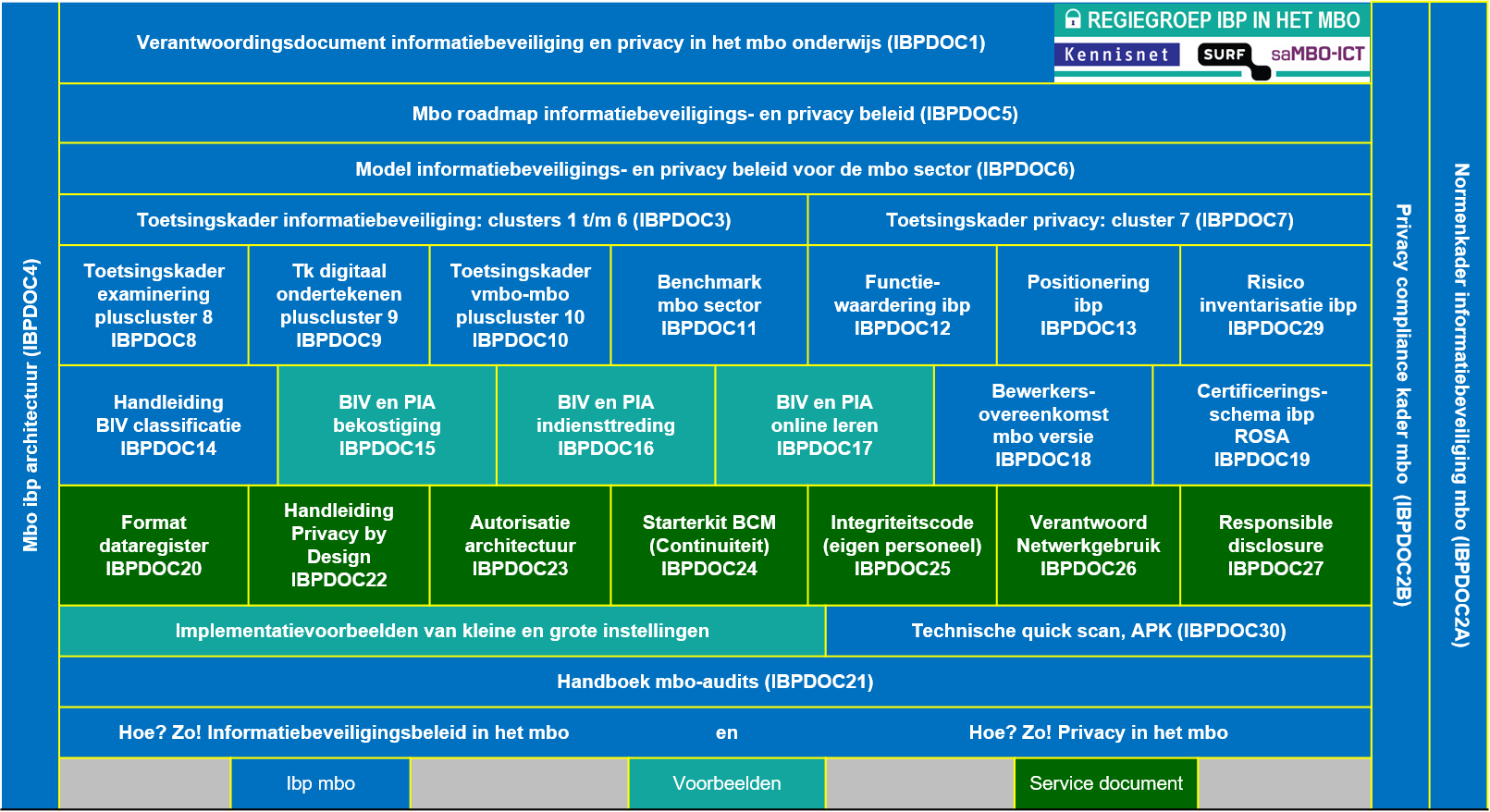 Dataset betreffende aanmelding / inschrijvingDataset betreffende aanmelding / inschrijvingDataset betreffende aanmelding / inschrijvingDataset betreffende aanmelding / inschrijvingDataset betreffende aanmelding / inschrijvingData / documentbron documentToelichtingApplicatieprivacy gevoeligExterne gegevens uitwisselingNAW gegevensaanmeldformulieruitgebreide set aanmeldgegevensSISjaDUO /IntergripBSN nummeraanmeldformulierSISjaDUO /IntergripContactgegevensaanmeldformulierSISjaVooropleidingaanmeldformulierSISneeDUOCopy controle id bewijsID kaart/paspoortna controle  moet evt. copy vernietigd wordennvtjaRelatie gegevens (minderjarige)aanmeldformulierPasfoto tbv LAS/printpasSISneeBevestingsbrief Aanmelding, informatie verzoek.aanvullende inlichting verzoek deelnemerSISjaGewenste opleidingaanmeldformulierSISneeDUO / IntergripRechten toekennenRedSpiderneeInlogbrief netwerk/mail etcRedSpiderjaOnderwijs Overeenkomsteinddocument aanmeldprocedureSISjaPraktijk Overeenkomsteinddocument aanmeldprocedureSISjaAanlevering inschrijving BRONSIS / BronjaDUO Medisch dossier intranetja  ZorgkenmerkenDyslexiefaalangst intranetja  Papieren inschrijfformulierja ClassificatieIndelingClassificatie gevolgBeheersmaatregelBeschikbaarheidBeschikbaarheid LaagAlgeheel verlies of niet beschikbaar zijn van deze informatie gedurende langer dan 1 week brengt geen merkbare (meetbare) schade toe aan de belangen van de instelling, haar medewerkers of haar studenten of klanten.Beschikbaarheid netwerk standaard.Standaard back up en restore testBeschikbaarheidBeschikbaarheid MiddenAlgeheel verlies of niet beschikbaar zijn van deze informatie gedurende langer dan 48 uur brengt merkbare schade toe aan de belangen van de instelling, haar medewerkers of haar studenten of klanten.Beschikbaarheid netwerk standaard.Regelmatig back up en restore testRisico analyse op de keten uitgevoerd (zie voorbeeld)Reserve onderdelen voor MER en SER aanwezigBeschikbaarheidBeschikbaarheid HoogAlgeheel verlies of niet beschikbaar zijn van deze informatie gedurende langer dan 4 uur brengt merkbare schade toe aan de belangen van de instelling, haar medewerkers of haar studenten of klanten.Standaard netwerk plus extern netwerkRegelmatig back up en restore testExtern netwerk beschikbaarClassificatie indelingClassificatie gevolgBeheersmaatregelIntegriteitIntegriteitLaagHet bedrijfsproces staat enkele integriteitsfouten toe.Application controls + business rulesIntegriteitIntegriteit MiddenHet bedrijfsproces staat zeer weinig integriteitsfouten toe. Bescherming van integriteit is absoluut noodzakelijk.Application controls + business rules Manual controlsIntegriteitIntegriteit HoogHet bedrijfsproces staat geen integriteitsfouten toe. Application controls + business rules Manual controls 4 ogen principeClassificatie indelingClassificatie gevolgBeheersmaatregelVertrouwelijkheidVertrouwelijkheid LaagInformatie die toegankelijk mag of moet zijn voor alle of grote groepen medewerkers of studenten. Vertrouwelijkheid is gering.Generieke toegangsbeveiligingVertrouwelijkheidVertrouwelijkheid MiddenInformatie die alleen toegankelijk mag zijn voor een beperkte groep gebruikers. De informatie is vertrouwelijk.AutorisatiematrixVertrouwelijkheidVertrouwelijkheid HoogDit betreft zeer vertrouwelijke informatie, alleen bedoeld voor specifiek benoemde personen, waarbij onbedoeld bekend worden buiten deze groep grote schade  kan toe brengen.AutorisatiematrixEventueel aanvullende maatregelen zoals 2-weg  authenticatie en/of encryptieProces: Bekostiging(SIS)Proces: Bekostiging(SIS)30Proceseigenaar: Directeur OnderwijsProceseigenaar: Directeur OnderwijsProceseigenaar: Directeur OnderwijsBIV classificatieM – H – MPrivacy (PIA-BO-PB)Privacy (PIA-BO-PB)P21 MBO controledoelstelling: gegevensbeschermingseffectbeoordeling (GEB)De instelling voert een (tweejaarlijks terugkerende) evaluatie uit van de mogelijke effecten van de verschillende gegevensverwerking op de rechten en vrijheden van de betrokkenen. Deze evaluatie vindt eveneens plaats in geval van een  wijziging in de verwerking van persoonsgegevens die specifiek de risico’s wijzigt voor de privacy van de betrokken deelnemers en medewerkers. De instelling voert naar aanleiding van de evaluatie een volledige GEB uit in geval de verwerking van de persoonsgegevens: in geval van een systematische en uitgebreide beoordeling van persoonlijke aspecten van betrokkenen, die is gebaseerd op geautomatiseerde verwerking, waaronder profilering, en waarop besluiten worden gebaseerd waaraan voor de natuurlijke persoon rechtsgevolgen zijn verbonden of die de natuurlijke persoon op vergelijkbare wijze wezenlijk treffen;Bijzondere persoonsgegevens (ras, gezondheid) worden verwerkt; Geautomatiseerde bewaking van publiek toegankelijke ruimtes.De beoordeling heeft betrekking op de gehele levenscyclus van persoonsgegevens van verzameling van verwerking tot verwijdering.  In geval van herziening van of nieuwe verwerkingen van grote hoeveelheden persoonsgegevens, wordt vooraf bepaald wat de impact is van deze (gewijzigde) verwerking op de privacy van de deelnemers.Bij de GEB is altijd de FG betrokken. Beheersmaatregelen gebruikersInformeren van betrokkenen over gebruik van gegevens en recht op inzage/wijziging.Mogelijk inregelen van opt-in/opt-out.Betrokkene inzage geven in de eigen gegevens en een procedure voor correctie (en verwijdering) inregelen.Zorgen voor klachtenprocedure.Informeren betrokkene over herkomst en gebruik gegevens.Beheersmaatregelen data gebruikPer data element doel omschrijven.Dataminimalisatie op basis van doelbinding.Zorgen voor voldoende kwaliteit van data.Zorgen voor een goede AO die kwaliteit van de data volgens afgesproken norm garandeert.Geautomatiseerde beoordeling op basis van profielen is hulpmiddel, geen grond voor besluit of handeling waarbij iemand in aanmerkelijke mate wordt geraakt (vereist).Onderzoekdata en persoonsgegevens die nodig zijn voor management rapportages zoveel mogelijk anonimiseren of geaggregeerd bewaren.Bewaar alleen dat deel van de verzamelde info over het individu dat echt noodzakelijk is (wettelijke basis of selectielijst).Stel vooraf duidelijke bewaar termijnen vast en handel daarna.Indien vernietigen niet mogelijk is beperk de toegang tot strikt noodzakelijke.Beheersmaatregelen techniekBeveiligen van data tegen lekken en hacken.Beveiligen van communicatie kanalen m.b.v. encryptie technieken (bv https).Bewerkersovereenkomsten, juridisch normenkader.Privacy beleid en werkinstructies voor verwerkers van persoonsgegevens.Authenticatie en autorisatie op basis van least privileges  (minimale rechten).Stel beveiligingseisen aan bewerkers.Proces: Bekostiging(SIS)Proces: Bekostiging(SIS)30Proceseigenaar: Directeur HRProceseigenaar: Directeur HRProceseigenaar: Directeur HRBIV classificatieM – H – MPrivacy (PIA-BO-PB)Ja – E – G Privacy (PIA-BO-PB)Ja – E – G traject aanmelding:actiesMedewerker administratieIntakeZorgteamAanname commissieinschrijfformulieren maartregulier aanmeldformulierxCCdigitale aanmeldingdigitaal aanmeldformulierxCCregistreren aanmeldingregistreren aanmeldingxUcontrole gegevens deelnemerxUopvragen ontbrekende gegevensxUcontrole identiteit deelnemerxUregistreren deelnemerxUcontrole klas/niveau/zorgbehoeftexC B bevestiging aanmeldingversturen bevestiging aanmeldingxUintakegesprekplannen intake gesprekkenxIBklaarzetten AMN testxUCplannen AMN testdagen xIBBcontrole zorgdossiersxI(bo)CRapportages opslaan in SISxUUitnodiging intake gesprekversturen uitnodiging intakexUverzamelen documentenxUCdefinitieve aannamebesluit aannamexBindelen in klasxUBtoewijzen mentorxUBbevestiging aannamexUBcommuniceren afwijzingxIBcontrole inlevering cijferlijsten / diplomaxCopstellen OOKxUopstellen POKxUdoorgegeven facturatie aan FZxIAMN test deelnemeruitnodiging deelnemersxUtestgegevens bespreken/verwerkenUUplaatsingbericht plaatsing naar ouders/deelnemerxUbericht plaatsing naar afleverende school xUcontrole dossierstatusoverzicht bijwerkenxUcontroleren dossierstukkenxU C